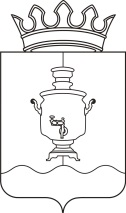 Глава муниципального района - 
председатель Земского собрания 
Суксунского муниципального районаПостановление ______________						№ ______________В соответствии со ст. 80 Устава Суксунского муниципального района,ПОСТАНОВЛЯЮ:Провести очередное заседание Земского собрания Суксунского муниципального района в конференц-зале Администрации Суксунского муниципального района 25.08.2016 г. Начало заседания - 14 часов. ПРОЕКТ ПОВЕСТКИ ДНЯзаседания Земского собрания Суксунского муниципального районаО проведении очередного 
заседания Земского собрания1.Об утверждении отчета об исполнении бюджета Суксунского муниципального района за 2015 год 2.О внесении изменений и дополнений в Решение Земского собрания Суксунского муниципального района от 24.12.2015 № 250 «О бюджете Суксунского муниципального района на 2016 год и на плановый период 2017 и 2018 годов»3.О рассмотрении представления прокуратуры об устранении нарушений законодательства о противодействии коррупции.4.Об утверждении Положения о представлении депутатами Земского собрания Суксунского муниципального района сведений о доходах, расходах, об имуществе и обязательствах имущественного характера.5.6.Об итогах оперативно - служебной деятельности Межмуниципального отдела МВД России «Суксунский» за I полугодие 2016 года7.Об исполнении бюджета Суксунского муниципального района за I полугодие 2016 года8.РазноеГлава муниципального района – председатель Земского собрания Суксунского муниципального районаИ.А. Пучкин